27. 04. – klasa 7Temat: Dlaczego przyjaźń to maksisprawa?Napisz zaproszenie dla wybranej osoby na spotkanie z Leszkiem Kołakowskim organizowane przez Samorząd Szkolny. Spotkanie odbędzie się pod hasłem „ Wartość przyjaźni”. Sformułuj dwa argumenty, którymi zachęcisz zapraszaną osobę do udziału w tym wydarzeniu. Pamiętaj o niezbędnych elementach zaproszenia: – kto zaprasza?,-  kogo zaprasza?,- na co zaprasza?- kiedy odbędzie się wydarzenie?,- gdzie odbędzie się wydarzenie?Lekcja on- line o godzinie 12.00Polecenie dla Dawida:Przeczytaj uważnie czytankę zamieszczoną poniżej.Naucz się ją opowiadać. Połączę się z tobą na Messengerze  o godzinie 12. 40.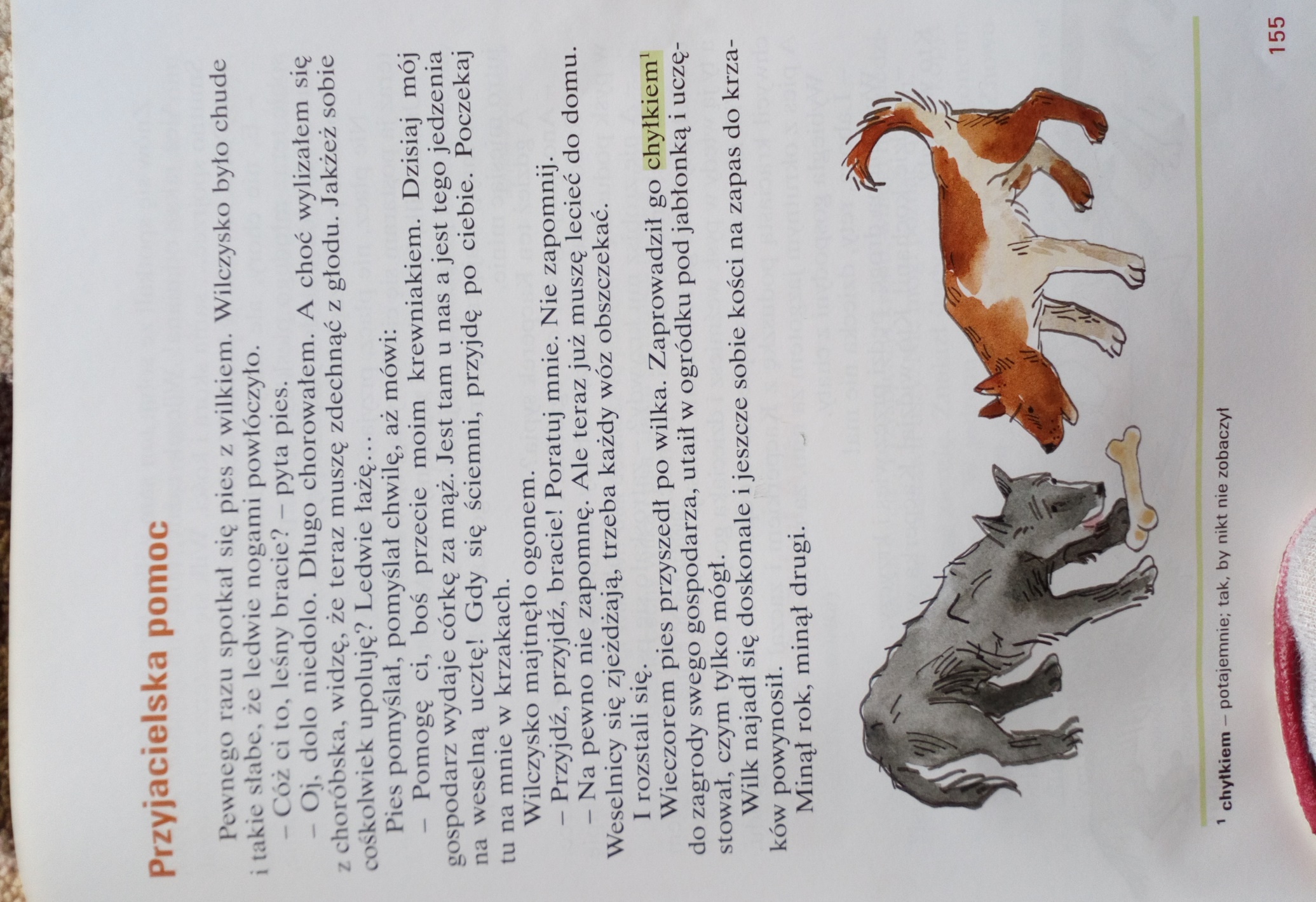 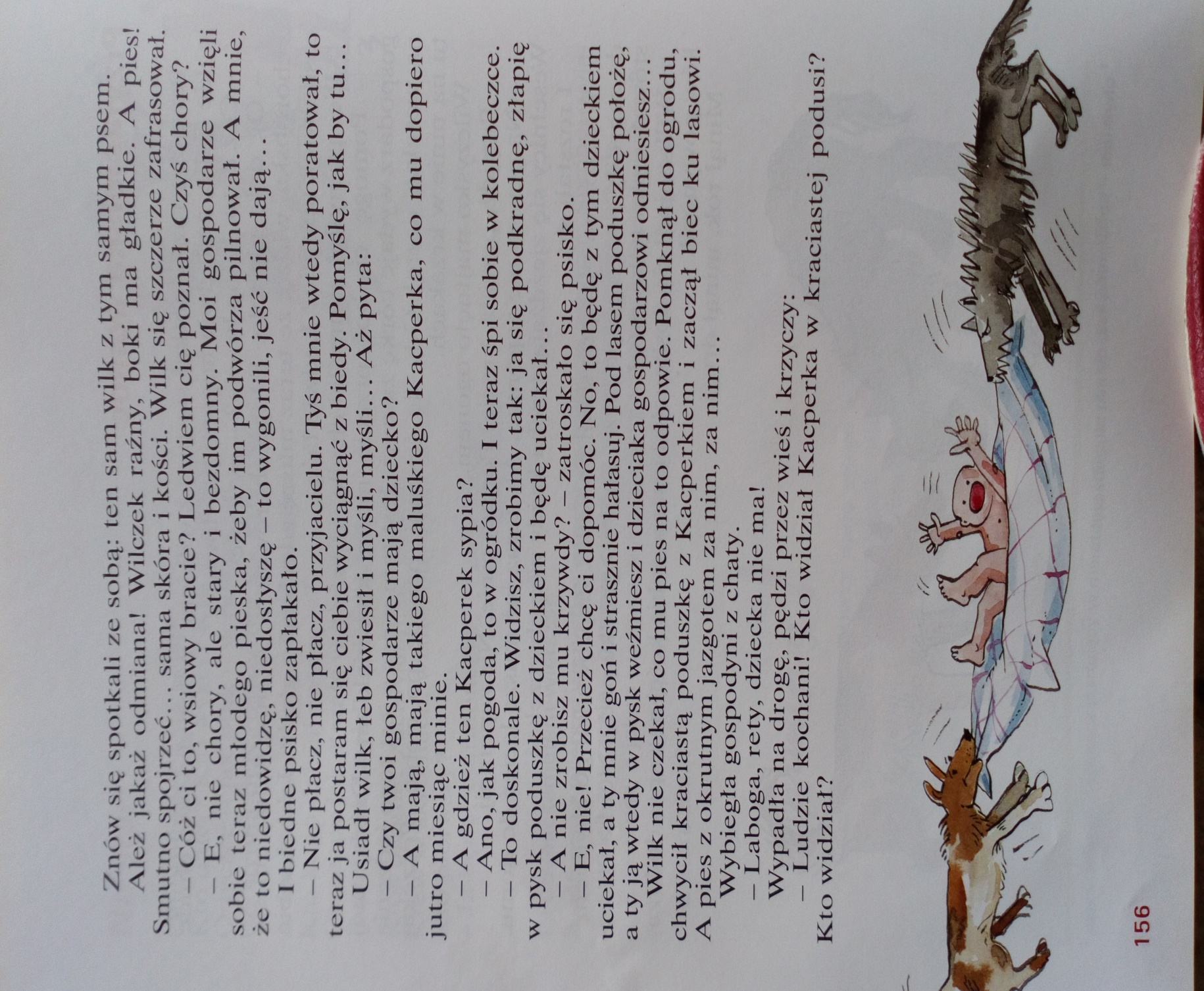 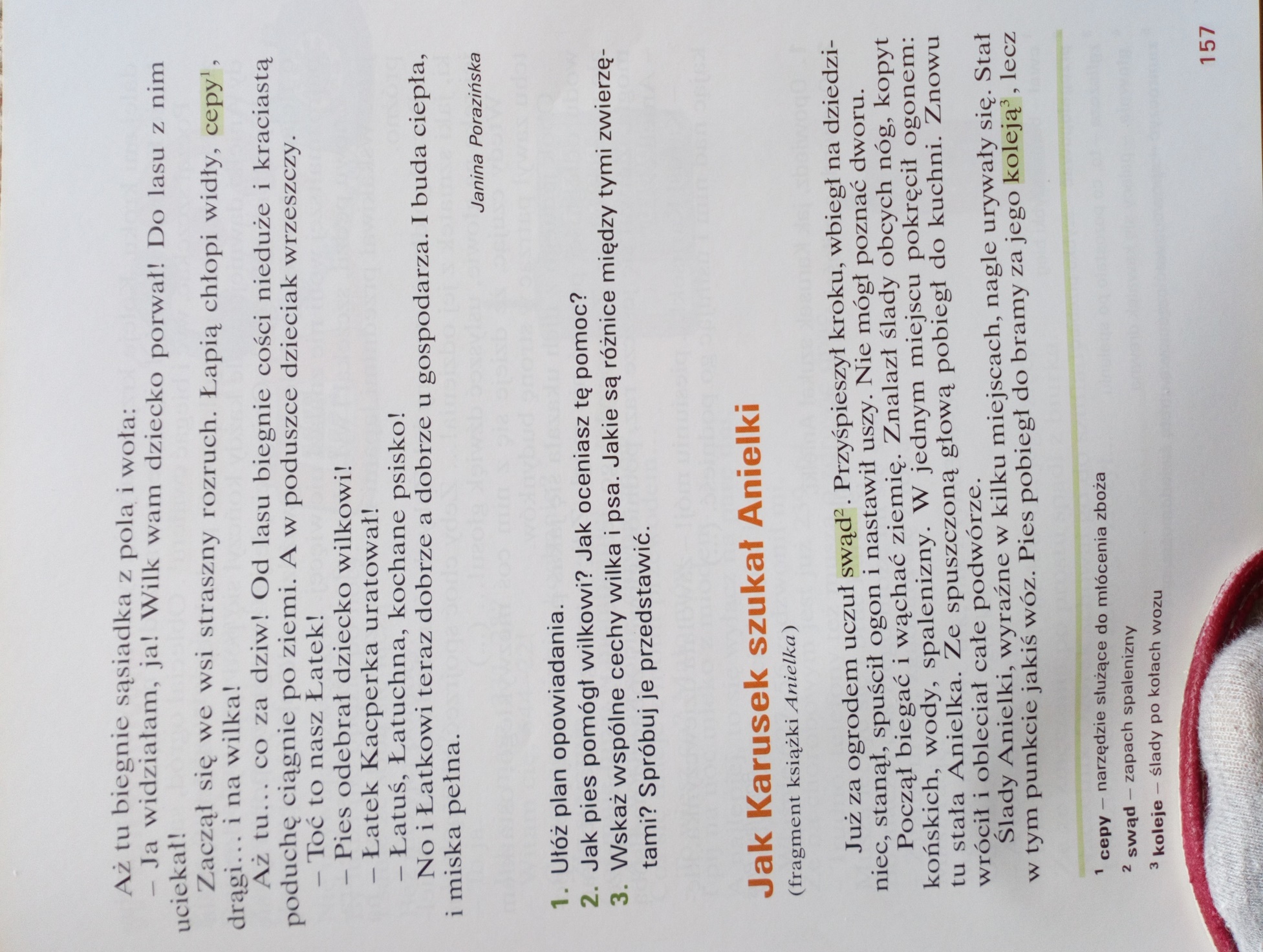 